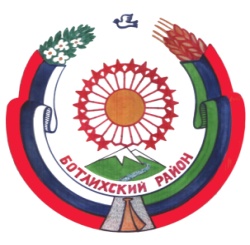 РЕСПУБЛИКА ДАГЕСТАНСОБРАНИЕ ДЕПУТАТОВ МУНИЦИПАЛЬНОГО РАЙОНА «БОТЛИХСКИЙ РАЙОН»368970; Ботлихс.15, р.2                                                                                                                    от 10.08.2017 г.                                                                                                                                                                                             Решениепятнадцатой  сессии Собрания депутатов муниципальногорайона «Ботлихский район»   от 10 августа 2017 г.     Об утверждении Положения о бюджетном процессе в муниципальном районе «Ботлихский район» Руководствуясь Бюджетным кодексом Российской Федерации, Уставом муниципального района «Ботлихский район», в целях установления правовых основ определения механизма осуществления бюджетного процесса на территории муниципального района «Ботлихский район» и полномочий органов местного самоуправления по составлению, рассмотрению, утверждению и исполнению бюджета муниципального района «Ботлихский район», Собрание депутатов МР «Ботлихский район»решает:Утвердить Положение о бюджетном процессе в муниципальном районе «Ботлихский район». Признать утратившим силу Решение Собрания депутатов МР «Ботлихский район» от 09 июня 2011 года №4 «Об утверждении новой редакции Положения о бюджетном процессе в муниципальном районе «Ботлихский район». Настоящее решение вступает в силу со дня его официального опубликования.             Глава муниципального района                                    М.М. ПатхулаевУТВЕРЖДЕНО решением Собрания депутатов МР «Ботлихский район»от 10.08.2017 года №2ПОЛОЖЕНИЕо бюджетном процессе в муниципальном районе«Ботлихский район»Раздел I. Общие положенияСтатья 1. Правовые основы осуществления бюджетного процесса в муниципальном районе «Ботлихский район»Бюджетный процесс на территории муниципального района «Ботлихский район» (далее - МР «Ботлихский район») осуществляется в соответствии с Конституцией Российской Федерации, Бюджетным кодексом Российской Федерации, законодательными и иными нормативными правовыми актами Российской Федерации и Республики Дагестан, регулирующими бюджетные правоотношения, Уставом МР «Ботлихский район», настоящим положением, иными нормативными правовыми актами органов местного самоуправления МР «Ботлихский район», регулирующими бюджетные правоотношения, принятыми в пределах их компетенции. Статья 2. Понятия и термины, применяемые в настоящем положенииПонятия и термины, применяемые в настоящем положении, используются в значениях, определенных Бюджетным кодексом Российской Федерации и иными нормативными правовыми актами Российской Федерации, регулирующими бюджетные правоотношения, а также настоящим положением. Раздел II. Бюджетное устройство МР «Ботлихский район»Статья 3. Бюджет МР «Ботлихский район»Бюджет МР «Ботлихский район» – форма образования и расходования денежных средств, предназначенных для исполнения расходных обязательств МР «Ботлихский район» (далее – расходные обязательства). Бюджет МР «Ботлихский район» разрабатывается сроком на три года (на очередной финансовый год и плановый период) и утверждается в двух чтениях решениями Собрания депутатов МР «Ботлихский район» (далее – Собрание депутатов). Решение о бюджете МР «Ботлихский район» вступает в силу с 1 января и действует по 31 декабря финансового года. Решение о бюджете МР «Ботлихский район» подлежит официальному опубликованию не позднее 10 дней после его подписания в установленном порядке. Составление проекта бюджета МР «Ботлихский район» и исполнение бюджета МР «Ботлихский район» осуществляются в соответствии с бюджетной классификацией Российской Федерации. Статья 4. Доходы бюджета МР «Ботлихский район»Доходы бюджета МР «Ботлихский район» формируются в соответствии с бюджетным законодательством Российской Федерации, законодательством о налогах и сборах, законодательством об иных обязательных платежах, правовыми актами органов местного самоуправления МР «Ботлихский район». Решения Собрания депутатов о внесении изменений в решения о местных налогах, неналоговых платежах, приводящие к изменению доходов бюджетов бюджетной системы Российской Федерации, вступающие в силу в очередном финансовом году и плановом периоде, должны быть приняты до 1 октября года, предшествующего очередному финансовому году. Решения Собрания депутатов о внесении изменений в решения, регулирующие бюджетные правоотношения, приводящие к изменению доходов бюджетов бюджетной системы Российской Федерации, вступающие в силу в очередном финансовом году и плановом периоде, должны быть приняты не позднее дня внесения в Собрание депутатов проекта решения о бюджете МР «Ботлихский район» на очередной финансовый год и плановый период. Проекты таких решений должны быть внесены на рассмотрение Собрания депутатов не позднее 1 октября года, предшествующего очередному финансовому году. Решения Собрания депутатов, предусматривающие внесение изменений в решения о местных налогах, неналоговых платежах, принятые после дня внесения в Собрание депутатов проекта решения о бюджете МР «Ботлихский район» на очередной финансовый год и плановый период, приводящие к изменению доходов (расходов) бюджетов бюджетной системы Российской Федерации, должны содержать положения о вступлении в силу указанных решений не ранее 1 января года, следующего за очередным финансовым годом. Внесение изменений в решения Собрания депутатов о местных налогах, неналоговых платежах, решения, регулирующие бюджетные правоотношения, приводящих к изменению доходов (расходов) бюджетов бюджетной системы Российской Федерации и предполагающих их вступление в силу в течение текущего финансового года, допускается только в случае внесения соответствующих изменений в решение Собрания депутатов о бюджете МР «Ботлихский район» на текущий финансовый год и плановый период. Прогнозный план (программа) приватизации объектов муниципальной собственности на очередной финансовый год и плановый период утверждается Собранием депутатов в срок до 01 октября года, предшествующего очередному финансовому году. Статья 5. Расходы бюджета МР «Ботлихский район»Формирование расходов бюджета МР «Ботлихский район» осуществляется в соответствии с расходными обязательствами. Ведение реестра расходных обязательств осуществляется в соответствии с требованиями Бюджетного кодекса Российской Федерации в порядке, установленном постановлением администрации МР «Ботлихский район» (далее – Администрация). Органы местного самоуправления МР «Ботлихский район» вправе устанавливать и исполнять расходные обязательства, связанные с решением вопросов, не отнесенных к компетенции органов местного самоуправления других муниципальных образований, органов государственной власти, и не исключенные из их компетенции федеральными законами и законами Республики Дагестан, только при наличии собственных финансовых средств (за исключением межбюджетных трансфертов). Статья 6. Дефицит бюджета МР «Ботлихский район»Размер дефицита бюджета МР «Ботлихский район» и источники финансирования дефицита бюджета МР «Ботлихский район» утверждаются решением о бюджете МР «Ботлихский район» на очередной финансовый год и плановый период в соответствии с требованиями Бюджетного кодекса Российской Федерации. Раздел III. Участники бюджетного процесса в МР «Ботлихский район» и их полномочияСтатья 7. Участники бюджетного процесса.Участниками бюджетного процесса в МР «Ботлихский район» являются: Собрание депутатов;Глава МР «Ботлихский район»; Администрация; Управление финансов и экономики администрации МР «Ботлихский район» (далее – Управление финансов и экономики); Контрольно-счетная палата МР «Ботлихский район» (далее Контрольно-счетная палата); главные распорядители средств бюджета МР «Ботлихский район» (далее-главные распорядители); распорядители средств бюджета МР «Ботлихский район» (далее – распорядители); главные администраторы доходов бюджета МР «Ботлихский район» (далее-главные администраторы доходов); администраторы доходов бюджета МР «Ботлихский район» (далее-администраторы доходов); главные администраторы источников финансирования дефицита бюджета МР «Ботлихский район»; администраторы источников финансирования дефицита бюджета МР «Ботлихский район»; получатели средств бюджета МР «Ботлихский район» (далее -получатели). Статья 8. Полномочия участников бюджетного процессаСобрание депутатов обладает следующими бюджетными полномочиями: рассмотрение и утверждение бюджета МР «Ботлихский район» и отчета о его исполнении; осуществление контроля в ходе рассмотрения отдельных вопросов исполнения бюджета МР «Ботлихский район» на своих заседаниях, заседаниях комиссий, рабочих групп Собрания депутатов, в ходе проводимых слушаний и в связи с депутатскими запросами; формирование и определение правового статуса органа, осуществляющего внешний муниципальный финансовый контроль МР «Ботлихский район»;  установление порядка и условий предоставления межбюджетных трансфертов из бюджета МР «Ботлихский район»; осуществление иных бюджетных полномочий в соответствии с законодательством Российской Федерации и законами Республики Дагестан, Уставом МР «Ботлихский район», настоящим положением, регламентом работы Собрания депутатов МР «Ботлихский район» и иными правовыми актами Собрания депутатов. Глава МР «Ботлихский район» обладает следующими бюджетными полномочиями.определение финансовой и налоговой политики МР «Ботлихский район»направление бюджетного послания в Собрание депутатов МР «Ботлихский район».Администрация обладает следующими бюджетными полномочиями: организация и обеспечение составления проекта бюджета МР «Ботлихский район» и проектов иных решений Собрания депутатов, регулирующих бюджетные правоотношения, внесение на рассмотрение Собрания депутатов и в Контрольно-счетную палату проекта бюджета МР «Ботлихский район» и проектов иных решений Собрания депутатов с необходимыми документами и материалами; внесение на рассмотрение Собрания депутатов и в Контрольно-счетную палату проекта решения о внесении изменений в решение о бюджете МР «Ботлихский район» и проекты решений о внесении изменений и дополнений в иные решения Собрания депутатов с необходимыми документами и материалами; обеспечение исполнения бюджета МР «Ботлихский район» и составление бюджетной отчетности, утверждение отчетов об исполнении бюджета МР «Ботлихский район» за первый квартал, полугодие и девять месяцев текущего финансового года и их опубликование; представление годового отчета об исполнении бюджета МР «Ботлихский район» за отчетный финансовый год в Контрольно-счетную палату для проведения внешней проверки; внесение на рассмотрение Собрания депутатов проекта решения об исполнении бюджета МР «Ботлихский район» за отчетный финансовый год и иной бюджетной отчетности, предусмотренной Бюджетным кодексом Российской Федерации и настоящим положением; установление порядка разработки и утверждения прогноза социально-экономического развития МР «Ботлихский район»; установление порядка разработки, утверждения и реализации муниципальных программ МР «Ботлихский район», установление порядка проведения и критериев оценки эффективности реализации муниципальных программ МР «Ботлихский район»; установление порядка формирования и финансового обеспечения выполнения муниципальных заданий; разработка и утверждение методики распределения межбюджетных трансфертов из бюджета МР «Ботлихский район» бюджетам поселений, входящих в состав МР «Ботлихский район» (далее – поселения); установление порядка формирования и ведения реестра источников доходов МР «Ботлихский район»; обеспечение управления муниципальным долгом; установление порядка расходования средств резервного фонда Администрации; установление порядка осуществления внутреннего муниципального финансового контроля и внутреннего финансового аудита; осуществление иных бюджетных полномочий в соответствии с законодательством Российской Федерациии законами Республики Дагестан, Уставом МР «Ботлихский район», настоящим положением и иными правовыми актами органов местного самоуправления МР «Ботлихский район». Управление финансов и экономики обладает следующими бюджетными полномочиями:составление проекта бюджета МР «Ботлихский район» и представление его Главе Администрации; осуществление методологического руководства в области составления и исполнения бюджетов поселений, входящих в состав МР «Ботлихский район»; организация исполнения и исполнение бюджета МР «Ботлихский район» в порядке, установленном Бюджетным кодексом Российской Федерации, настоящим положением и решением о бюджете МР «Ботлихский район»; формирование и ведение реестра источников доходов бюджета МР «Ботлихский район»; утверждение перечня кодов видов источников финансирования дефицитов бюджетов, главными администраторами которых являются органы местного самоуправления и (или) находящиеся в их ведении казенные учреждения; утверждение перечня главных администраторов доходов, администраторов доходов; формирование и ведение реестра администрируемых доходов бюджета МР «Ботлихский район»; установление порядка составления и ведения сводной бюджетной росписи бюджета МР «Ботлихский район», составление и ведение сводной бюджетной росписи бюджета МР «Ботлихский район»; установление порядка составления и ведения бюджетных росписей главных распорядителей (распорядителей) и главных администраторов (администраторов) источников финансирования дефицита бюджета МР «Ботлихский район», включая порядок внесения в них изменений; установление порядка составления и ведения кассового плана; установление порядка формирования и ведения перечня главных распорядителей (распорядителей) и получателей, главных администраторов (администраторов) доходов, главных администраторов (администраторов) источников финансирования дефицита бюджета МР «Ботлихский район»; ведение реестра расходных обязательств МР «Ботлихский район»; разработка прогноза основных параметров консолидированного бюджета МР «Ботлихский район»; направление запроса и получение материалов, необходимых для составления проекта бюджета МР «Ботлихский район», прогноза консолидированного бюджета МР «Ботлихский район» от главных распорядителей и органов (должностных лиц) поселений, входящих в состав МР «Ботлихский район»; разработка и представление Главе МР «Ботлихский район» основных направлений бюджетной политики МР «Ботлихский район» и основных направлений налоговой политики МР «Ботлихский район»; проектирование предельных объемов бюджетных ассигнований по главным распорядителям либо субъектам бюджетного планирования; управление муниципальным долгом и ведение муниципальной долговой книги МР «Ботлихский район»; разработка программы муниципальных гарантий МР «Ботлихский район»; проведение в целях предоставления муниципальной гарантии анализа финансового состояния принципала и оценки ликвидности (надежности) предоставляемого обеспечения исполнения обязательств принципала, которые могут возникнуть в будущем в связи с предъявлением гарантом, исполнившим в полном объеме или в какой-либо части обязательства по гарантии, регрессных требований к принципалу; составление отчета об исполнении бюджета МР «Ботлихский район» и представление его Главе МР «Ботлихский район»; право требования от главных распорядителей, распорядителей и получателей, главных администраторов и администраторов доходов, главных администраторов и администраторов источников финансирования дефицита бюджета МР «Ботлихский район», представления отчетов об использовании средств бюджета МР «Ботлихский район» и иных сведений, связанных с получением, перечислением, зачислением и использованием средств бюджета МР «Ботлихский район». установление: порядка санкционирования оплаты денежных обязательств получателей и администраторов источников финансирования дефицита бюджета МР «Ботлихский район»; порядков санкционирования расходов муниципальных бюджетных учреждений МР «Ботлихский район», источником финансового обеспечения, которых являются субсидии, полученные ими в соответствии с абзацем вторым пункта 1 статьи 78.1 и статьей 78.2 Бюджетного кодекса Российской Федерации; установление порядка составления и ведения бюджетных смет муниципальных казенных учреждений; представление в органы Федерального казначейства лимитов бюджетных обязательств по главным распорядителям; осуществление методологического руководства по подготовке и установлению порядка представления главными распорядителями обоснований бюджетных ассигнований; осуществление внутреннего муниципального финансового контроля в сфере бюджетных правоотношений согласно порядку, утвержденному Администрацией; проведение анализа осуществления главными администраторами доходов внутреннего финансового контроля и внутреннего финансового аудита; применение бюджетных мер принуждения за совершение бюджетных нарушений на основании уведомлений о применении бюджетных мер принуждения органа внутреннего муниципального финансового контроля (должностного лица, уполномоченного на осуществление внутреннего муниципального финансового контроля); исполнение судебных актов по искам к казне МР «Ботлихский район» в порядке, предусмотренном законодательством Российской Федерации, ведение учета и хранение исполнительных документов и иных документов, связанных с исполнением судебных актов по искам к казне МР «Ботлихский район»; осуществление других бюджетных полномочий в соответствии с Бюджетным кодексом Российской Федерации, иными нормативными правовыми актами Российской Федерации и нормативными правовыми актами Республики Дагестан, регулирующими бюджетные правоотношения, настоящим положением и иными правовыми актами МР «Ботлихский район». Исключительные полномочия руководителя Управления финансов и экономики: Руководитель Управления финансов и экономики имеет исключительное право: утверждать сводную бюджетную роспись бюджета МР «Ботлихский район»; вносить изменения в сводную бюджетную роспись бюджета МР «Ботлихский район»; утверждать лимиты бюджетных обязательств для главных распорядителей; вносить изменения в лимиты бюджетных обязательств; осуществлять другие бюджетные полномочия в соответствии с Бюджетным кодексом Российской Федерации, иными нормативными правовыми актами Российской Федерации и нормативными правовыми актами Республики Дагестан, регулирующими бюджетные правоотношения, настоящим положением и иными правовыми актами МР «Ботлихский район». Контрольно-счетная палатаобладает следующими бюджетными полномочиями: проведение экспертизы проекта решения о бюджете МР «Ботлихский район», в том числе обоснованности показателей (параметров и характеристик) бюджета МР «Ботлихский район»; проведение экспертизы проектов муниципальных правовых актов МР «Ботлихский район» (включая обоснованность финансово-экономических обоснований) в части, касающейся расходных обязательств МР «Ботлихский район», а также муниципальных программ МР «Ботлихский район»; проведение анализа и мониторинга бюджетного процесса в МР «Ботлихский район» и подготовка предложений, направленных на его совершенствование и устранение выявленных отклонений в бюджетном процессе; осуществление контроля за исполнением бюджета МР «Ботлихский район», проведение внешней проверки годового отчета об исполнении бюджета МР «Ботлихский район»; осуществление аудита эффективности, направленного на определение экономности и результативности использования средств бюджета МР «Ботлихский район»; организация и осуществление контроля за законностью, результативностью (эффективностью и экономностью) использования средств бюджета МР «Ботлихский район», а также средств, получаемых бюджетом МР «Ботлихский район» из иных источников, предусмотренных законодательством Российской Федерации; проведение оценки эффективности предоставления налоговых и иных льгот и преимуществ, бюджетных кредитов за счет средств бюджета МР «Ботлихский район», а также оценку законности предоставления муниципальных гарантий и поручительств или обеспечения исполнения обязательств другими способами по сделкам, совершаемым юридическими лицами и индивидуальными предпринимателями за счет средств бюджета МР «Ботлихский район» и имущества, находящегося в собственности МР «Ботлихский район»; подготовка информации о ходе исполнения бюджета МР «Ботлихский район», о результатах проведенных контрольных и экспертно-аналитических мероприятий и представление такой информации в Собрание депутатов;подготовка предложений по совершенствованию осуществления главными администраторами внутреннего финансового контроля и внутреннего финансового аудита; осуществление контроля за законностью, результативностью (эффективностью и экономностью) использования средств бюджета МР «Ботлихский район», поступивших в бюджеты поселений; осуществление иных полномочий в сфере внешнего муниципального финансового контроля, установленные федеральными законами, законами Республики Дагестан, Уставом МР «Ботлихский район», настоящим положением и нормативными правовыми актами Собрания депутатов. Бюджетные полномочия главных распорядителей, распорядителей, главных администраторов доходов, администраторов доходов, главных администраторов (администраторов) источников финансирования дефицита бюджета МР «Ботлихский район», получателей определяются в соответствии с Бюджетным кодексом Российской Федерации и правовыми актами органов местного самоуправления МР «Ботлихский район», регулирующими статус данных участников бюджетного процесса. Раздел IV. Составление проекта бюджетаМР «Ботлихский район»Статья 9. Общие положения о составлении проекта бюджета МР «Ботлихский район»Составление проекта бюджета МР «Ботлихский район» является исключительной прерогативой Администрации и осуществляется под руководством Главы МР «Ботлихский район». Непосредственное составление проекта бюджета МР «Ботлихский район» осуществляет Управление финансов и экономики. Планирование бюджетных ассигнований осуществляется в порядке и в соответствии с методикой, устанавливаемой Управлением финансов и экономики .Проект бюджета МР «Ботлихский район» составляется и утверждается сроком на три года (на очередной финансовый год и плановый период). Статья 10. Сведения, необходимые для составления проекта бюджета МР «Ботлихский район»К сведениям, необходимым для составления проекта бюджета МР «Ботлихский район», относятся сведения, предусмотренные Бюджетным кодексом Российской Федерации, а также сведения о: действующих на момент начала разработки проекта бюджета МР «Ботлихский район» нормативах отчислений от федеральных и региональных налогов и сборов, налогов, предусмотренных специальными налоговыми режимами, подлежащих зачислению в бюджет МР «Ботлихский район»; расходных обязательствах МР «Ботлихский район» в соответствии с плановым реестром расходных обязательств на очередной финансовый год и плановый период. Составление проекта бюджета МР «Ботлихский район» основывается на: положениях послания Президента Российской Федерации Федеральному Собранию Российской Федерации, определяющих бюджетную политику (требования к бюджетной политике) в Российской Федерации; прогнозе социально-экономического развития МР «Ботлихский район»; основных направлениях бюджетной политики МР «Ботлихский район» и основных направлениях налоговой политики МР «Ботлихский район»; муниципальных программах (проектах муниципальных программ, проектах изменений указанных программ). Статья 11. Прогноз социально-экономического развития МР «Ботлихский район»Составлению проекта бюджета МР «Ботлихский район» предшествует формирование прогноза социально-экономического развития МР «Ботлихский район», который разрабатываетсяУправлением финансов и экономики в соответствии с требованиями Бюджетного кодекса Российской Федерации и в порядке, установленном Администрацией. Прогноз социально-экономического развития МР «Ботлихский район» одобряется Администрацией одновременно с принятием решения о внесении проекта бюджета МР «Ботлихский район» в Собрание депутатов. Прогноз социально-экономического развития МР «Ботлихский район» разрабатывается на очередной финансовый год и следующий за ним двухлетний плановый период путем уточнения параметров планового периода и добавления параметров второго года планового периода. В пояснительной записке к прогнозу социально-экономического развития МР «Ботлихский район» приводится обоснование параметров прогноза, в том числе их сопоставление с ранее утвержденными параметрами с указанием причин и факторов прогнозируемых изменений. Изменение прогноза социально-экономического развития МР «Ботлихский район» в ходе составления или рассмотрения проекта бюджета МР «Ботлихский район» влечет за собой изменение основных характеристик проекта бюджета МР «Ботлихский район». Статья 12. Основные направления бюджетной политики МР «Ботлихский район» и основные направления налоговой политики МР «Ботлихский район»Бюджетная политика МР «Ботлихский район» и налоговая политика МР «Ботлихский район» определяются в соответствии с положениями послания Президента Российской Федерации Федеральному Собранию Российской Федерации, определяющими бюджетную политику (требования к бюджетной политике) в Российской Федерации, с учетом задач и приоритетов социально-экономического развития МР «Ботлихский район». Основные направления бюджетной политики МР «Ботлихский район» и основные направления налоговой политики МР «Ботлихский район» разрабатываются управлением финансов и экономики на очередной финансовый год и плановый период и утверждаются Администрацией. Статья 13. Резервный фонд администрации МР «Ботлихский район»В расходной части бюджета МР «Ботлихский район» на очередной финансовый год и плановый период предусматривается создание резервного фонда Администрации (далее – резервный фонд) в общем размере не более 3 процентов утвержденного решением о бюджете МР «Ботлихский район» общего объема расходов бюджета МР «Ботлихский район». Средства резервного фонда направляются на финансовое обеспечение непредвиденных расходов, в том числе на проведение аварийно-восстановительных работ и иных мероприятий, связанных с ликвидацией последствий стихийных бедствий и других чрезвычайных ситуаций. Бюджетные ассигнования резервного фонда используются по решению Администрации. Порядок использования бюджетных ассигнований резервного фонда устанавливается постановлением Администрации. Отчет об использовании бюджетных ассигнований резервного фонда представляется в Собрание депутатов и в Контрольно-счетную палату в составе ежеквартальной и годовой отчетности об исполнении бюджета МР «Ботлихский район». Статья 14. Порядок составления проекта бюджета МР «Ботлихский район»Составление проекта бюджета МР «Ботлихский район» начинается за 6 месяцев до начала очередного финансового года и планового периода при условии определения нормативов отчислений от федеральных и региональных налогов и сборов, налогов, предусмотренных специальными налоговыми режимами, подлежащих зачислению в бюджет МР «Ботлихский район», распределения и закрепления расходов бюджета МР «Ботлихский район» и согласования указанных параметров в порядке межбюджетных отношений. По распоряжению Администрации, издаваемому не позднее 31 июля года, предшествующего очередному финансовому году, создается рабочая комиссия по согласованию основных параметров проекта бюджета МР «Ботлихский район» (далее – рабочая комиссия), в состав которой входят представители отраслевых (функциональных) органов Администрации, председатель постоянной комиссии Собрания депутатов по экономике, бюджету, финансам и муниципальной собственности (далее – комиссия по бюджету).Управление финансов и экономики уведомляет рабочую комиссию о методике формирования межбюджетных отношений на очередной финансовый год и плановый период. Рабочая комиссия в сроки, установленные Администрацией, на основании указанной методики и сведений, необходимых для составления проекта бюджета МР «Ботлихский район», разрабатывает основные параметры бюджета МР «Ботлихский район» на очередной финансовый год и плановый период. На основании прогноза доходов и решения рабочей комиссии, Управление финансов и экономики доводит проекты бюджетных ассигнований (предельных объемов денежных средств на очередной финансовый год и плановый период) и основные параметры проекта бюджета МР «Ботлихский район» на очередной финансовый год и плановый период (коэффициент инфляции, рост заработной платы, повышение тарифов на коммунальные услуги и т.д.) до главных распорядителей, распорядителей. Главные распорядители, распорядители доводят проекты бюджетных ассигнований (предельных объемов денежных средств на очередной финансовый год и плановый период) до подведомственных получателей. Главные распорядители, осуществляющие функции и полномочия учредителей, доводят информацию о планируемых объемах расходных обязательств до соответствующих муниципальных бюджетных и автономных учреждений. Муниципальные казенные учреждения МР «Ботлихский район», органы местного самоуправления и отраслевые (функциональные) органы Администрации, наделенные правами юридического лица, готовят проекты бюджетных смет с подробными расчетами, для дальнейшего их согласования с главными распорядителями, распорядителями. Муниципальные бюджетные и автономные учреждения на основании проектов муниципальных заданий готовят проекты планов финансово-хозяйственной деятельности с подробными расчетами для дальнейшего их согласования с главными распорядителями, осуществляющими функции и полномочия учредителей. Согласованные проекты смет и проекты планов финансово-хозяйственной деятельности представляются в Управление финансов и экономики в установленные Администрацией сроки. Несогласованные по предельным объемам финансирования вопросы выносятся главными распорядителями, распорядителями и главными распорядителями, осуществляющими функции и полномочия учредителей, на рассмотрение рабочей комиссии. Согласование предельных объемов финансирования между главными распорядителями, распорядителями, главными распорядителями, осуществляющими функции и полномочия учредителей,Управлением финансов и экономикиоформляется в виде протоколов согласования. После подписания протоколов согласования оформляется проект решения о бюджете МР «Ботлихский район» на очередной финансовый год и плановый период (далее – проект решения о бюджете). Проектом решения о бюджете утверждаются: основные характеристики:  прогнозируемый общий объем доходов бюджета МР «Ботлихский район» на очередной финансовый год и каждый год планового периода;  общий объем расходов бюджета МР «Ботлихский район» на очередной финансовый год и каждый год планового периода;  дефицит бюджета МР «Ботлихский район» на очередной финансовый год и каждый год планового периода; общий объем условно утверждаемых (утвержденных) расходов на первый год планового периода в объеме не менее 2,5 процента общего объема расходов бюджета (без учета расходов бюджета, предусмотренных за счет межбюджетных трансфертов из других бюджетов бюджетной системы Российской Федерации, имеющих целевое назначение), на второй год планового периода в объеме не менее 5 процентов общего объема расходов бюджета (без учета расходов бюджета, предусмотренных за счет межбюджетных трансфертов из других бюджетов бюджетной системы Российской Федерации, имеющих целевое назначение); нормативы распределения доходов между бюджетом МР «Ботлихский район» и бюджетами поселений, неустановленные бюджетным законодательством, на очередной финансовый год и плановый период; объем межбюджетных трансфертов, получаемых из других бюджетов бюджетной системы Российской Федерации в бюджет МР «Ботлихский район» на очередной финансовый год и плановый период; перечень главных администраторов доходов бюджета МР «Ботлихский район»; перечень главных администраторов источников финансирования дефицита бюджета МР «Ботлихский район»; прогнозируемое поступление доходов бюджета МР «Ботлихский район» по видам доходов в соответствии с классификацией доходов бюджетов Российской Федерации на очередной финансовый год и плановый период; источники финансирования дефицита бюджета МР «Ботлихский район» на очередной финансовый год и плановый период; распределение бюджетных ассигнований по целевым статьям (муниципальным программам и непрограммным направлениям деятельности), группам и подгруппам видов расходов классификации расходов бюджетов на очередной финансовый год и плановый период; распределение бюджетных ассигнований по разделам и подразделам классификации расходов бюджетов Российской Федерации на очередной финансовый год и плановый период; распределение бюджетных ассигнований по главным распорядителям средств бюджета МР «Ботлихский район» по разделам, подразделам, целевым статьям (муниципальным программам и непрограммным направлениям деятельности), группам и подгруппам видов расходов классификации расходов бюджетов (ведомственная структура расходов бюджета МР «Ботлихский район») на очередной финансовый год и плановый период; общий объем бюджетных ассигнований, направляемых на исполнение публичных нормативных обязательств на очередной финансовый год и плановый период; распределение бюджетных ассигнований по разделам и подразделам классификации расходов бюджетов Российской Федерации на осуществление бюджетных инвестиций в объекты капитального строительства муниципальной собственности МР «Ботлихский район» и предоставление субсидий бюджетам поселений на софинансирование объектов капитального строительства муниципальной собственности на очередной финансовый год и плановый период; случаи предоставления из бюджета МР «Ботлихский район» субсидий юридическим лицам (за исключением субсидий государственным (муниципальным) учреждениям), индивидуальным предпринимателям, физическим лицам – производителям товаров, работ, услуг и некоммерческим организациям, не являющимся государственными (муниципальными) учреждениями; случаи предоставления из бюджета МР «Ботлихский район» бюджетам поселений иных межбюджетных трансфертов; верхний предел муниципального внутреннего долга МР «Ботлихский район» по долговым обязательствам на 1 января года, следующего за очередным финансовым годом и каждым годом планового периода; программа муниципальных внутренних заимствований МР «Ботлихский район» на очередной финансовый год и плановый период; верхний предел муниципального внутреннего долга по муниципальным гарантиям МР «Ботлихский район» на 1 января года, следующего за очередным финансовым годом и каждым годом планового периода; программа муниципальных гарантий МР «Ботлихский район» на очередной финансовый год и плановый период; общий объем бюджетных ассигнований дорожного фонда МР «Ботлихский район» на очередной финансовый год и плановый период; общий объем резервного фонда Администрации, а также объем и направления использования средств, иным образом зарезервированных в составе бюджетных ассигнований на очередной финансовый год и плановый период; иные показатели, установленные Бюджетным кодексом Российской Федерации. В проекте решения о бюджете могут устанавливаться дополнительные к установленным статьей 217 Бюджетного кодекса Российской Федерации основания для внесения изменений в сводную бюджетную роспись бюджета МР «Ботлихский район» без внесения изменений в решение о бюджете МР «Ботлихский район». В проекте решения о бюджете помимо средств резервного фонда администрации могут предусматриваться иным образом зарезервированные средства.Показатели, устанавливающие объемы доходов, расходов, источников финансирования дефицита (направлений профицита) бюджета МР «Ботлихский район», отражаются в тысячах рублей с точностью до одного десятичного знака после запятой.Раздел V. Рассмотрение проекта решения о бюджете и его утверждениеСтатья 15. Внесение проекта решения о бюджете в Собрание депутатов и в Контрольно-счетную палату МР «Ботлихский район»Администрация вносит проект решения о бюджете на очередной финансовый год и плановый период в Собрание депутатов и в Контрольно-счетную палату не позднее 15 ноября текущего финансового года. В случае, если указанная дата приходится на выходной (праздничный) день, проект решения о бюджете вносится в последний рабочий день перед выходным (праздничным) днем. Председатель Собрания депутатов муниципального района со дня официального внесения проекта бюджета на очередной финансовый год и на плановый период, организует рассмотрение проекта в постоянных комиссиях Собрания депутатов муниципального района, с участием представителей разработчиков и других участников проекта.Проект решения о бюджете утверждается путем изменения параметров планового периода утвержденного бюджета и добавления к ним параметров второго года планового периода проекта бюджета МР «Ботлихский район».  Собрание депутатов муниципального района «Ботлихский район» принимает решение о назначении публичных слушаний по проекту решения о бюджете в порядке, установленном Уставом МР «Ботлихский район» и нормативными правовыми актами Собрания депутатов, результаты которых представляются в Собрание депутатов и главе района.Проект решения о бюджете подлежит опубликованию в порядке, установленном для официального опубликования нормативных правовых актов, принятых Собранием депутатов. Статья 16. Документы и материалы, представляемые одновременно с проектом решения о бюджете в Собрание депутатов муниципального районаОдновременно с проектом решения о бюджете представляются: пояснительная записка; основные направления бюджетной политики МР «Ботлихский район» и основные направления налоговой политики МР «Ботлихский район»;предварительные итоги социально-экономического развития МР «Ботлихский район» за истекший период текущего финансового года и ожидаемые итоги социально-экономического развития МР «Ботлихский район» за текущий финансовый год; прогноз социально-экономического развития МР «Ботлихский район»; прогноз основных характеристик (общий объем доходов, общий объем расходов, размер дефицита (профицита) бюджета МР «Ботлихский район» на очередной финансовый год и плановый период; методики (проекты методик) и расчеты распределения межбюджетных трансфертов; верхний предел внутреннего муниципального долга на конец очередного финансового года и конец каждого года планового периода, в том числе по видам долговых обязательств МР «Ботлихский район»; оценка ожидаемого исполнения бюджета МР «Ботлихский район» за текущий финансовый год; предложенные Собранием депутатов, Контрольно-счетной палатой проекты бюджетных смет указанных органов, представляемые в случае возникновения разногласий с управлением финансов и экономики в отношении указанных бюджетных смет; паспорта (проекты паспортов) муниципальных программ МР «Ботлихский район», проекты изменений в паспорта муниципальных программ МР «Ботлихский район»; прогнозный план (программу) приватизации объектов муниципальной собственности на очередной финансовый год и плановый период; реестр расходных обязательств бюджета МР «Ботлихский район»; реестр источников доходов МР «Ботлихский район»; иные документы и материалы, определенные бюджетным законодательством Российской Федерации и нормативными правовыми актами органов местного самоуправления МР «Ботлихский район». Проект решения о бюджете, а также все документы и материалы, представляемые одновременно с ним, направляются на бумажном носителе, за исключением документов и материалов, указанных в подпунктах 10, 12 пункта 1 настоящей статьи, направляемых только на электронном носителе. Статья 17. Экспертиза проекта решения о бюджете1.Контрольно-счетная палатав течение 8 рабочих дней после дня внесения Администрацией проекта решения о бюджете в Контрольно-счетную палату проводит экспертизу проекта решения о бюджете, оформляет соответствующее заключение и направляет его Собранию депутатов и Главе МР «Ботлихский район». Контрольно-счетная палатадля проведения экспертизы проекта решения о бюджете имеет право запрашивать иные документы, не установленные в ст. 16 настоящего положения. При возникновении разногласий Администрация готовит протокол разногласий в течение двух дней с момента получения заключения и направляет его в Контрольно-счетную палату и Собрание депутатов. Статья 18. Порядок рассмотрения и утверждения Собранием депутатов проекта решения о бюджетеСобрание депутатов рассматривает проект решения о бюджете в двух чтениях в порядке, установленном Уставом МР «Ботлихский район», настоящим положением и регламентом Собрания депутатов. На одной сессии Собрания депутатов может проводиться только одно чтение проекта решения о бюджете. При рассмотрении в первом чтении проекта решения о бюджете Собрание депутатов заслушивает доклад начальника Управления финансов и экономики, содоклад председателя постоянной комиссии Собрания депутатов муниципального района по социально-экономическому, территориальному развитию района, финансовой политике и управлению имуществом и заключение Контрольно-счетной палаты. По проекту решения о бюджете до второго чтения Собрание депутатов муниципального района организует проведение публичных слушаний в порядке, установленном Собранием депутатов. Статья 19. Порядок рассмотрения и утверждения Собранием депутатов проекта решения о бюджете в первом чтенииПри рассмотрении Собранием депутатов проекта решения о бюджете в первом чтении обсуждаются документы и материалы, представленные одновременно с проектом решения о бюджете, и утверждаются следующие показатели и характеристики с соответствующими приложениями: прогнозируемый общий объем доходов бюджета МР «Ботлихский район» на очередной финансовый год и плановый период; общий объем расходов бюджета МР «Ботлихский район» на очередной финансовый год и плановый период; общий объем условно утверждаемых (утвержденных) расходов на первый год планового периода в объеме не менее 2,5 процента общего объема расходов бюджета (без учета расходов бюджета, предусмотренных за счет межбюджетных трансфертов из других бюджетов бюджетной системы Российской Федерации, имеющих целевое назначение), на второй год планового периода в объеме не менее 5 процентов общего объема расходов бюджета (без учета расходов бюджета, предусмотренных за счет межбюджетных трансфертов из других бюджетов бюджетной системы Российской Федерации, имеющих целевое назначение). дефицит бюджета МР «Ботлихский район» на очередной финансовый год и плановый период; нормативы распределения доходов между бюджетом МР «Ботлихский район» и бюджетами поселений, неустановленные бюджетным законодательством, на очередной финансовый год и плановый период; объем межбюджетных трансфертов, получаемых из других бюджетов бюджетной системы Российской Федерации в бюджет МР «Ботлихский район» в очередном финансовом году и плановом периоде; перечень главных администраторов доходов бюджета МР «Ботлихский район»; перечень главных администраторов источников финансирования дефицита бюджета МР «Ботлихский район»; прогнозируемое поступление доходов бюджета МР «Ботлихский район» по видам доходов в соответствии с классификацией доходов бюджетов Российской Федерации на очередной финансовый год и плановый период; источники финансирования дефицита бюджета МР «Ботлихский район» на очередной финансовый год и плановый период; верхний предел муниципального внутреннего долга МР «Ботлихский район» по долговым обязательствам на 1 января года, следующего за очередным финансовым годом и каждым годом планового периода, в том числе по видам долговых обязательств МР «Ботлихский район»; верхний предел муниципального внутреннего долга по муниципальным гарантиям МР «Ботлихский район» на 1 января года, следующего за очередным финансовым годом и каждым годом планового периода. При утверждении в первом чтении основных характеристик проекта решения о бюджете Собрание депутатов не имеет право увеличивать доходы и дефицит бюджета МР «Ботлихский район», если на эти изменения отсутствует заключение Администрации. Администрация направляет заключение об изменении основных характеристик проекта решения о бюджете, в случае увеличения доходной части бюджета МР «Ботлихский район» за счет дополнительных источников доходов. Собрание депутатов принимает решение о принятии или об отклонении изменений основных характеристик проекта решения о бюджете, указанных в заключении Администрации, на сессии при рассмотрении проекта решения о бюджете в первом чтении. В случае отклонения Собранием депутатов в первом чтении проекта решения о бюджете Собрание депутатов принимает решение о: - направлении проекта решения о бюджете на рассмотрение согласительной комиссии по уточнению основных характеристик проекта решения о бюджете (далее – согласительная комиссия); - направлении проекта решения о бюджете Администрации на доработку с замечаниями и предложениями Собрания депутатов. Состав согласительной комиссии формируется из числа представителей Собрания депутатов, Администрации, иных органов местного самоуправления и утверждается Собранием депутатов. Согласительная комиссия уточняет показатели и характеристики с соответствующими приложениями, указанные в пункте 1 настоящей статьи, и разрабатывает их уточненный вариант. Решение согласительной комиссии о внесении в Собрание депутатов согласованного варианта проекта решения о бюджете в первом чтении принимается простым большинством голосов от установленной численности членов согласительной комиссии. По окончании работы согласительной комиссии согласованный вариант проекта решения о бюджете в первом чтении и позиции, по которым стороны не выработали согласованного решения, вносятся согласительной комиссией на рассмотрение Собрания депутатов. Согласованный вариант проекта решения о бюджете в первом чтении рассматривается Собранием депутатов на внеочередной сессии после повторного внесения в Собрание депутатов. Решение согласительной комиссии на заседании Собрания депутатов докладывает Председатель Собрания депутатов или уполномоченный согласительной комиссией ее представитель. В случае передачи Администрации отклоненного в первом чтении проекта решения о бюджете на доработку, Администрация в течение 3 календарных дней дорабатывает с учетом замечаний и предложений Собрания депутатов показатели и характеристики с соответствующими приложениями, указанные в пункте 1 настоящей статьи.Доработанный проект решения о бюджете вносится Администрацией на повторное рассмотрение Собрания депутатов в первом чтении. Доработанный проект решения о бюджете в первом чтении рассматривается Собранием депутатов на внеочередной сессии после его повторного внесения в Собрание депутатов.Статья 20. Порядок рассмотрения и утверждения Собранием депутатов проекта решения о бюджете во втором чтенииСобрание депутатов рассматривает проект решения о бюджете во втором чтении после проведения публичных слушаний. Субъекты правотворческой инициативы, установленные Уставом МР «Ботлихский район» (далее - субъекты правотворческой инициативы), после принятия в первом чтении проекта решения о бюджете могут в течение 4 рабочих дней направлять в комиссию по бюджету поправки о распределении расходов бюджета МР «Ботлихский район» с указанием источников их финансирования, а также поправки по статьям, пунктам и приложениям проекта решения о бюджете по формам согласно приложений № 1, № 2, № 3 к настоящему положению. В течение 4 рабочих дней после дня поступления поправок Администрация представляет в комиссию по бюджету мотивированное заключение по предложенным поправкам. При рассмотрении Собранием депутатов проекта решения о бюджете во втором чтении обсуждаются и утверждаются: текстовые статьи проекта решения о бюджете МР «Ботлихский район»; распределение бюджетных ассигнований по целевым статьям (муниципальным программам и непрограммным направлениям деятельности), группам и подгруппам видов расходов классификации расходов бюджетов на очередной финансовый год и плановый период; распределение бюджетных ассигнований по разделам и подразделам классификации расходов бюджетов Российской Федерации на очередной финансовый год и плановый период; распределение бюджетных ассигнований по главным распорядителям средств бюджета МР «Ботлихский район» по разделам, подразделам, целевым статьям (муниципальным программам и непрограммным направлениям деятельности), группам и подгруппам видов расходов классификации расходов бюджетов (ведомственная структура расходов бюджета МР «Ботлихский район») на очередной финансовый год и плановый период; общий объем бюджетных ассигнований, направляемых на исполнение публичных нормативных обязательств на очередной финансовый год и плановый период; распределение бюджетных ассигнований по разделам и подразделам классификации расходов бюджетов Российской Федерации на осуществление бюджетных инвестиций в объекты капитального строительства муниципальной собственности МР «Ботлихский район» и предоставление субсидий бюджетам городских, сельских поселений на софинансирование объектов капитального строительства муниципальной собственности на очередной финансовый год и плановый период; случаи предоставления из бюджета МР «Ботлихский район» субсидий юридическим лицам (за исключением субсидий государственным (муниципальным) учреждениям), индивидуальным предпринимателям, физическим лицам – производителям товаров, работ, услуг и некоммерческим организациям, не являющимся государственными (муниципальными) учреждениями; случаи предоставления из бюджета МР «Ботлихский район» бюджетам поселений иных межбюджетных трансфертов; верхний предел муниципального внутреннего долга МР «Ботлихский район» по долговым обязательствам на 1 января года, следующего за очередным финансовым годом и каждым годом планового периода, в том числе по видам долговых обязательств МР «Ботлихский район»; программа муниципальных внутренних заимствований МР «Ботлихский район» на очередной финансовый год и плановый период; верхний предел муниципального внутреннего долга по муниципальным гарантиям МР «Ботлихский район» на 1 января года, следующего за очередным финансовым годом и каждым годом планового периода; программа муниципальных гарантий МР «Ботлихский район» на очередной финансовый год и плановый период; общий объем бюджетных ассигнований дорожного фонда МР «Ботлихский район» на очередной финансовый год и плановый период; общий объем резервного фонда Администрации, а также объем и направления использования средств, иным образом зарезервированных в составе бюджетных ассигнований на очередной финансовый год и плановый период; иные показатели и характеристики с соответствующими приложениями, включенные в проект решения о бюджете МР «Ботлихский район». Рассмотрение Собранием депутатов проекта решения о бюджете во втором чтении начинается с голосования о принятии «за основу» проекта решения о бюджете с основными характеристиками и положениями, утвержденными в первом чтении. В случае принятия проекта решения о бюджете «за основу» далее проводится голосование по поправкам к проекту решения о бюджете. При рассмотрении Собранием депутатов поправок, сначала рассматривается та часть поправки, которая предусматривает изменение источника направления средств, а затем та часть поправки, которая предусматривает изменение расходной части бюджета МР «Ботлихский район». После этого рассматривается и утверждается поправка в целом. Поправка считается принятой Собранием депутатов, если за нее проголосовало большинство от числа депутатов присутствовавших на заседании Собрания депутатов. После принятия решений по поправкам, голосование о принятии проекта решения о бюджете во втором чтении не проводится и проект решения о бюджете считается принятым во втором чтении. Принятое Собранием депутатов решение о бюджете на очередной финансовый год и плановый период направляется Главе МР «Ботлихский район» для подписания и официального опубликования. Статья 21. Временное управление бюджетом МР «Ботлихский район»В случае, если решение о бюджете МР «Ботлихский район» на очередной финансовый год и плановый период (далее – решение о бюджете) не вступило в силу с начала финансового года, Администрация не позднее 5 календарных дней с начала года издает постановление о временном управлении бюджетом МР «Ботлихский район», в котором до вступления в силу решения о бюджете в соответствии с требованиями Бюджетного кодекса Российской Федерации устанавливаются основные и необходимые характеристики и параметры бюджета МР «Ботлихский район». Постановление Администрации о временном управлении бюджетом МР «Ботлихский район» подлежит официальному опубликованию. Постановление Администрации о временном управлении бюджетом МР «Ботлихский район» направляется в Собрание депутатов не позднее 5 календарных дней со дня его подписания.Статья 22. Внесение изменений в решение о бюджетеПроекты решений Собрания депутатов о внесении изменений в решение о бюджете разрабатываются Управлением финансов и экономики, в том числе на основании предложений субъектов правотворческой инициативы и вносятся в Собрание депутатов Администрацией. Проект решения Собрания депутатов о внесении изменений в решение о бюджете на текущий финансовый год и плановый период вместе с пояснительной запиской к нему вносится не позднее, чем за 7 календарных дней до начала сессии Собрания депутатов, на которую вносится указанный проект решения. Контрольно-счетная палатав течение 3 рабочих дней после дня получения проекта решения Собрания депутатов о внесении изменений в решение о бюджете проводит его экспертизу и по её результатам оформляет заключение, которое направляется в Администрацию и в Собрание депутатов в течение одного рабочего дня после дня его оформления. Проект решения Собрания депутатов о внесении изменений в решение о бюджете рассматривается Собранием депутатов в одном чтении на ближайшей после внесения указанного проекта решения сессии Собрания депутатов при условии соблюдения срока, указанного в абзаце первом настоящего пункта. Субъекты правотворческой инициативы, направляют в Собрание депутатов поправки к проекту решения Собрания депутатов о внесении изменений в решение о бюджете до начала сессии Собрания депутатов, на которую вносится указанный проект решения. Оформление поправок субъектами правотворческой инициативы осуществляется по формам согласно Приложений № 1, № 2, № 3 к настоящему положению. На основании принятых к рассмотрению поправок Собрание депутатов до начала сессии направляет поправки в Администрацию для подготовки заключения. При рассмотрении проекта решения Собрания депутатов о внесении изменений в решение о бюджете заслушивается доклад начальника Управления финансов и экономики, содоклад председателя постоянной комиссии Собрания депутатов муниципального района по социально-экономическому, территориальному развитию района, финансовой политике и управлению имуществом и заключение Контрольно-счетной палаты. Рассмотрение Собранием депутатов проекта решения Собрания депутатов о внесении изменений в решение о бюджете начинается с голосования о принятии «за основу» проекта решения Собрания депутатов о внесении изменений в решение о бюджете. В случае принятия проекта решения Собрания депутатов о внесении изменений в решение о бюджете «за основу» далее проводится голосование по поправкам к проекту решения Собрания депутатов о внесении изменений в решение о бюджете. В случае отсутствия поправок проект решения Собрания депутатов о внесении изменений в решение о бюджете рассматривается в соответствии с регламентом Собрания депутатов. 4. Принятое Собранием депутатов решение о внесении изменений в решение о бюджете направляется Главе МР «Ботлихский район» для подписания и официального опубликования. Раздел VI. Исполнение бюджета МР «Ботлихский район»Статья 23. Порядок исполнения бюджета МР «Ботлихский район»Исполнение бюджета МР «Ботлихский район» (далее – исполнение бюджета) осуществляется в соответствии с Бюджетным кодексом Российской Федерации и обеспечивается Администрацией. Организация исполнения бюджета возлагается на Управление финансов и экономики. Исполнение бюджета организуется на основе сводной бюджетной росписи и кассового плана.Статья 24. Исполнение бюджета МР «Ботлихский район» по доходам и источникам финансирования дефицита бюджета МР «Ботлихский район»1.Исполнение бюджета по доходам предусматривает: зачисление на единый счет бюджета доходов от распределения налогов, сборов и иных поступлений в бюджетную систему Российской Федерации, распределяемых по нормативам, действующим в текущем финансовом году, установленным Бюджетным Кодексом, решением о бюджете и иными законами Республики Дагестан и муниципальными правовыми актами со счетов органов Федерального казначейства и иных поступлений в бюджет; перечисление излишне распределенных сумм, возврат излишне уплаченных или излишне взысканных сумм, а также сумм процентов за несвоевременное осуществление такого возврата и процентов, начисленных на излишне взысканные суммы; зачет излишне уплаченных или излишне взысканных сумм в соответствии с законодательством Российской Федерации; уточнение администратором доходов бюджета платежей в бюджеты бюджетной системы Российской Федерации; перечисление органом Федерального казначейства излишне распределенных сумм, средств, необходимых для осуществления возврата (зачета, уточнения) излишне уплаченных или излишне взысканных сумм налогов, сборов и иных платежей, а также сумм процентов за несвоевременное осуществление такого возврата и процентов, начисленных на излишне взысканные суммы, с единых счетов соответствующих бюджетов на соответствующие счета органов Федерального казначейства, предназначенные для учета поступлений и их распределения между бюджетами бюджетной системы Российской Федерации в порядке, установленном Министерством финансов Российской Федерации. Исполнение бюджета по источникам финансирования дефицита бюджета МР «Ботлихский район» осуществляется главными администраторами, администраторами источников финансирования дефицита бюджета МР «Ботлихский район» в соответствии со сводной бюджетной росписью в порядке,установленном Управлением финансов и экономики в соответствии с положениями Бюджетного Кодекса Российской Федерации. Санкционирование оплаты денежных обязательств, подлежащих исполнению за счет бюджетных ассигнований по источникам финансирования дефицита бюджета МР «Ботлихский район», осуществляется в порядке, установленном  Управлением финансов и экономики. Доходы, фактически полученные при исполнении бюджета МР «Ботлихский район» сверх общего объема доходов, утвержденных решением о бюджете, направляются Управлением финансов и экономики без внесения изменений в решение о бюджете на замещение муниципальных заимствований, погашение муниципального долга, а также на исполнение публичных нормативных обязательств МР «Ботлихский район» в случае недостаточности предусмотренных на их исполнение бюджетных ассигнований в размере, предусмотренном пунктом 3 статьи 217 Бюджетного кодекса Российской Федерации.Субсидии, субвенции, иные межбюджетные трансферты, имеющие целевое назначение, в том числе их остатки, не использованные на начало текущего финансового года, фактически полученные при исполнении бюджета сверх доходов, утвержденных решением о бюджете, направляются на увеличение расходов бюджета МР «Ботлихский район» соответственно целям предоставления субсидий, субвенций, иных межбюджетных трансфертов, имеющих целевое назначение, с внесением изменений в сводную бюджетную роспись без внесения изменений в решение о бюджете.Статья 25. Исполнение бюджета МР «Ботлихский район» по расходамИсполнение бюджета по расходам предусматривает: принятие бюджетных обязательств; подтверждение денежных обязательств; санкционирование оплаты денежных обязательств; подтверждение исполнения денежных обязательств. Получатель принимает бюджетные обязательства в пределах, доведенных до него лимитов бюджетных обязательств. Получатель принимает бюджетные обязательства путем заключения муниципальных контрактов, иных договоров с физическими и юридическими лицами, индивидуальными предпринимателями или в соответствии с законом, иным правовым актом, соглашением. Получатель подтверждает обязанность оплатить за счет средств бюджета МР «Ботлихский район» денежные обязательства в соответствии с платежными и иными документами, необходимыми для санкционирования их оплаты. Санкционирование оплаты денежных обязательств осуществляется в форме совершения разрешительной надписи (акцепта) после проверки наличия документов, предусмотренных порядком санкционирования оплаты денежных обязательств, установленным  Управлением финансов и экономики. Оплата денежных обязательств (за исключением денежных обязательств по публичным нормативным обязательствам) осуществляется в пределах, доведенных до получателя лимитов бюджетных обязательств. Оплата денежных обязательств по публичным нормативным обязательствам может осуществляться в пределах, доведенных до получателя бюджетных ассигнований. Подтверждение исполнения денежных обязательств осуществляется на основании платежных документов, подтверждающих списание денежных средств с единого счета бюджета в пользу физических или юридических лиц, бюджетов бюджетной системы Российской Федерации, а также проверки иных документов, подтверждающих проведение не денежных операций по исполнению денежных обязательств получателей.Исполнение бюджета по расходам осуществляется главными распорядителями, распорядителями, получателями в соответствии со сводной бюджетной росписью и бюджетной росписью соответствующего главного распорядителя, распорядителя в порядке, установленном Управлением финансов и экономики, с соблюдением требований Бюджетного кодекса Российской Федерации. Учет операций по исполнению бюджета, осуществляемых участниками бюджетного процесса в рамках их бюджетных полномочий, производится на лицевых счетах, открываемых в органах Федерального казначейства. В случае и в порядке, установленных Управлением финансов и экономики при организации исполнения бюджета по расходам могут предусматриваться утверждение и доведение до главных распорядителей, распорядителей и получателей предельного объема оплаты денежных обязательств в соответствующем периоде текущего финансового года (предельные объемы финансирования). Статья 26. Управление муниципальным долгом МР «Ботлихский район»Управление муниципальным долгом МР «Ботлихский район» осуществляется Администрацией. Управление муниципальным долгом МР «Ботлихский район» и ведение долговой книги МР «Ботлихский район» при исполнении бюджета осуществляется в соответствии с Уставом МР «Ботлихский район» и положением о муниципальном долге МР «Ботлихский район». Раздел VII. Составление, внешняя проверка, рассмотрение и утверждение бюджетной отчетности МР «Ботлихский район»Статья 27. Составление бюджетной отчетности МР «Ботлихский район»Главные распорядители, главные администраторы доходов, главные администраторы источников финансирования дефицита бюджета МР «Ботлихский район» (далее - главные администраторы средств бюджета МР «Ботлихский район») составляют сводную бюджетную отчетность на основании представленной им бюджетной отчетности подведомственными получателями (распорядителями), администраторами доходов, администраторами источников финансирования дефицита бюджета МР «Ботлихский район». Главные администраторы средств бюджета МР «Ботлихский район» представляют сводную бюджетную отчетность в Управление финансов и экономики в установленные Управлением финансов и экономики сроки. Бюджетная отчетность МР «Ботлихский район» составляется управлением финансов и экономики на основании сводной бюджетной отчетности соответствующих главных администраторов средств бюджета МР «Ботлихский район» и представляется Главе МР «Ботлихский район». Бюджетная отчетность МР «Ботлихский район» является годовой. Отчет об исполнении бюджета МР «Ботлихский район» является ежеквартальным. Отчет об исполнении бюджета МР «Ботлихский район» за первый квартал, полугодие, девять месяцев текущего финансового года (далее - ежеквартальный отчет) утверждается Администрацией. Годовой отчет об исполнении бюджета МР «Ботлихский район» (далее – годовой отчет) утверждается Собранием депутатов. Статья 28. Порядок направления ежеквартального отчета в Собрание депутатов и в Контрольно-счетную палатуУтвержденный ежеквартальный отчет направляется Администрацией в Собрание депутатов и в Контрольно-счетной палате не позднее 15 числа второго месяца следующего за отчетным кварталом текущего финансового года. Одновременно с ежеквартальным отчетом Администрация представляет: пояснительную записку, содержащую анализ исполнения бюджета МР «Ботлихский район» за отчетный период; отчет об использовании бюджетных ассигнований резервного фонда;Контрольно-счетная палатав течение 5 рабочих дней после дня получения ежеквартального отчета проводит его проверку и по результатам проверки оформляет заключение, которое направляет Главе МР «Ботлихский район» и в Собрание депутатов в течение одного рабочего дня после дня оформления заключения. Информация Администрации об исполнении бюджета МР «Ботлихский район» за первый квартал, полугодие, девять месяцев текущего финансового года заслушиваются на сессии Собрания депутатов. Статья 29. Внешняя проверка годового отчётаГодовой отчет до его рассмотрения в Собрании депутатов подлежит внешней проверке Контрольно-ревизионной комиссией. Внешняя проверка годового отчета осуществляется Контрольно-ревизионной комиссией в порядке, установленном настоящим положением с соблюдением требований Бюджетного кодекса Российской Федерации, включает проверку бюджетной отчетности главных администраторов средств бюджета МР «Ботлихский район» и подготовку заключения на годовой отчет..Администрация представляет бюджетную отчетность главных администраторов средств бюджета МР «Ботлихский район» и годовой отчет в Контрольно-ревизионную комиссию не позднее 1 апреля текущего года. Одновременно с отчетом об исполнении бюджета в Контрольно-ревизионную комиссию представляются следующие документы и материалы: проект решения Собрания депутатов об исполнении бюджета МР «Ботлихский район» за отчетный год; баланс исполнения бюджета МР «Ботлихский район»; отчет о финансовых результатах деятельности; отчет о движении денежных средств; долговая книга МР «Ботлихский район» за отчетный год; отчет об использовании бюджетных ассигнований резервного фонда, информация об исполнении муниципальных программ МР «Ботлихский район»; сводная бюджетная роспись за отчетный год в электронном виде; пояснительная записка, составленная в произвольной форме и содержащая анализ исполнения бюджета и бюджетной отчетности.В ходе внешней проверки рассматривается годовая бюджетная отчетность главных администраторов средств бюджета МР «Ботлихский район»: проверяется состав форм отчетности на предмет соответствия требованиям приказа Министерства Финансов Российской Федерации «Об утверждении Инструкции о порядке составления и представления годовой, квартальной и месячной отчетности об исполнении бюджетов бюджетной системы Российской Федерации»; производится анализ исполнения доходной части бюджета МР «Ботлихский район» по отношению к уточненным показателям бюджета МР «Ботлихский район» за отчетный год по основным источникам, в том числе по налоговым и неналоговым доходам; производится анализ исполнения расходной части бюджета МР «Ботлихский район» по разделам, подразделам расходов бюджета МР «Ботлихский район»; осуществляется анализ использования средств резервного фонда; Контрольно-счетная палатапроводит внешнюю проверку годового отчета камеральным путем (камеральная проверка) и (или) путем проведения контрольных мероприятий с выходом на объект проверки (выездная проверка). Камеральная проверка проводится по месту нахождения Контрольно-счетной палаты на основе представленной годовой бюджетной отчетности главных администраторов средств бюджета МР «Ботлихский район» и иных документов. Выездная проверка проводится на территории (в помещении) главных администраторов средств бюджета МР «Ботлихский район» на основании решения Председателя Контрольно-счетной палаты. В случае, если у главных администраторов средств бюджета МР «Ботлихский район» отсутствует возможность предоставить помещение для проведения выездной проверки, внешняя проверка может проводиться по месту нахождения Контрольно-счетной палаты. Главные администраторы средств бюджета МР «Ботлихский район» обязаны обеспечить возможность ознакомления с документами, связанными с годовой бюджетной отчетностью, должностным лицам Контрольно-счетной палаты, проводящими выездную проверку. С учетом данных внешней проверки годовой бюджетной отчетности главных администраторов средств бюджета МР «Ботлихский район»Контрольно-счетная палатаготовит заключение на годовой отчет в срок, не превышающий один месяц. Заключение на годовой отчет одновременно направляется в Собрание депутатов и в Администрацию. При несогласии с выводами, указанными в заключении Контрольно-счетной палаты, Администрация в течение 10 календарных дней после дня получения заключения Контрольно-счетной палаты направляет в Собрание депутатов и Контрольно-счетную палату разногласия к указанному заключению, которые доводятся до сведения депутатов Собрания депутатов. Статья 30. Представление, рассмотрение и утверждение Собранием депутатов годового отчетаГодовой отчет представляется в Собрание депутатов не позднее 1 мая текущего года и подлежит утверждению Собранием депутатов.Одновременно с годовым отчетом представляются:  проект решения Собрания депутатов об утверждении годового отчета;  документы и материалы, указанные в пункте 4 статьи 29 настоящего положения, за исключением подпункта 8. Глава МР «Ботлихский район» организует проведение публичных слушаний по проекту годового отчета в порядке, установленном Уставом МР «Ботлихский район» и нормативными правовыми актами Собрания депутатов, результаты которых представляются в Собрание депутатов одновременно с годовым отчетом. Годовой отчет за отчетный финансовый год с указанием общего объема доходов, расходов и дефицита (профицита) бюджета МР «Ботлихский район» утверждается решением Собрания депутатов. Отдельными приложениями к решению Собрания депутатов об утверждении годового отчета за отчетный финансовый год утверждаются показатели: доходов бюджета МР «Ботлихский район» по кодам классификации доходов бюджетов Российской Федерации; расходов бюджета МР «Ботлихский район» по ведомственной структуре расходов бюджета МР «Ботлихский район»; расходов бюджета МР «Ботлихский район» по разделам и подразделам классификации расходов бюджетов Российской Федерации; источников финансирования дефицита бюджета МР «Ботлихский район» по кодам классификации источников финансирования дефицитов бюджетов Российской Федерации. При рассмотрении годового отчета на сессии Собрания депутатов заслушиваются доклад начальника Управления финансов и экономики, заключение Контрольно-счетной палаты. По результатам рассмотрения годового отчета Собрание депутатов принимает одно из следующих решений:  об утверждении годового отчета;  об отклонении годового отчета в соответствии с процедурой, установленной пунктом 7 настоящей статьи. В случае отклонения Собранием депутатов годового отчета, он возвращается для устранения фактов недостоверного или неполного отражения данных и повторного представления в срок, не превышающий один месяц. Факты недостоверного или неполного отражения данных в годовом отчете излагаются в письменном виде и представляются в Администрацию в течение 5 календарных дней со дня окончания сессии Собрания депутатов, на которой было принято решение об отклонении годового отчета. Принятое Собранием депутатов решение об утверждении годового отчета направляется Главе МР «Ботлихский район» для подписания и официального опубликования.Раздел VIII. Муниципальный финансовый контроль,Внутренний финансовый контроль и внутренний финансовый аудито бюджетных нарушениях,  применение бюджетных   мер принуждения.Статья 31. Муниципальный финансовый контрольМуниципальный финансовый контроль осуществляется в целях обеспечения соблюдения бюджетного законодательства Российской Федерации и иных правовых актов, регулирующих бюджетные правоотношения. Муниципальный финансовый контроль подразделяется на внешний и внутренний, предварительный и последующий. Внешний муниципальный финансовый контроль в сфере бюджетных правоотношений является контрольной деятельностью Контрольно-счетной палаты, осуществляющей свою деятельность на основании Федерального закона от 07.02.2011 № 6-ФЗ «Об общих принципах организации и деятельности контрольно-счетных органов субъектов Российской Федерации и муниципальных образований», и Положения о Контрольно-счетной палаты, утвержденного решением Собрания депутатов.Внутренний муниципальный финансовый контроль в сфере бюджетных правоотношений является контрольной деятельностью Управления финансов и экономики. Полномочиями Управления финансов и экономики по осуществлению внутреннего муниципального финансового контроля являются: контрольза соблюдением бюджетного законодательства Российской Федерации и иных нормативных правовых актов, регулирующих бюджетные правоотношения; контроль за полнотой и достоверностью отчетности о реализации муниципальных программ, в том числе отчетности об исполнении муниципальных заданий; анализ осуществления главными администраторами средств бюджета МР «Ботлихский район» внутреннего финансового контроля и внутреннего финансового аудита. Порядок осуществления полномочий Управления финансов и экономики по внутреннему муниципальному финансовому контролю определяется постановлением Администрации и должен содержать основания и порядок проведения проверок, и обследований, в том числе перечень должностных лиц, уполномоченных принимать решения об их проведении, о периодичности их проведения. Предварительный контроль осуществляется в целях предупреждения и пресечения бюджетных нарушений в процессе исполнения бюджета МР «Ботлихский район». Последующий контроль осуществляется по результатам исполнения бюджета МР «Ботлихский район» в целях установления законности его исполнения, достоверности учета и отчетности. Статья 32. Внутренний финансовый контроль и внутренний финансовый аудитГлавный распорядитель, распорядитель осуществляет внутренний финансовый контроль, направленный на:  соблюдение внутренних стандартов и процедур составления и исполнения бюджета МР «Ботлихский район» по расходам, включая расходы на закупку товаров, работ, услуг для обеспечения муниципальных нужд, составления бюджетной отчетности и ведения бюджетного учета этим главным распорядителем и подведомственными ему распорядителями, и получателями;  подготовку и организацию мер по повышению экономности и результативности использования бюджетных средств. Главный администратор доходов, администратор доходов осуществляет внутренний финансовый контроль, направленный на соблюдение внутренних стандартов и процедур составления и исполнения бюджета МР «Ботлихский район» по доходам, составления бюджетной отчетности и ведения бюджетного учета этим главным администратором доходов и подведомственными ему администраторами доходов. Главный администратор, администратор источников финансирования дефицита бюджета МР «Ботлихский район» осуществляет внутренний финансовый контроль, направленный на соблюдение внутренних стандартов и процедур составления и исполнения бюджета МР «Ботлихский район» по источникам финансирования дефицита бюджета, составления бюджетной отчетности и ведения бюджетного учета этим главным администратором источников финансирования дефицита бюджета МР «Ботлихский район» и подведомственными ему администраторами источников финансирования дефицита бюджета МР «Ботлихский район». Главные распорядители, распорядители, главные администраторы доходов, администраторы доходов, главные администраторы источников финансирования дефицита бюджета МР «Ботлихский район», администраторы источников финансирования дефицита бюджета МР «Ботлихский район» (их уполномоченные должностные лица) осуществляют на основе функциональной независимости внутренний финансовый аудит в целях: оценки надежности внутреннего финансового контроля и подготовки рекомендаций по повышению его эффективности; подтверждения достоверности бюджетной отчетности и соответствия порядка ведения бюджетного учета методологии и стандартам бюджетного учета, установленным Министерством финансов Российской Федерации; подготовки предложений по повышению экономности и результативности использования бюджетных средств.Внутренний финансовый контроль и внутренний финансовый аудит осуществляются в соответствии с порядком, установленным Администрацией.Статья 33. Понятие бюджетного нарушенияБюджетным нарушением признается,совершенное  нарушение бюджетного законодательства Российской Федерации, иных нормативных правовых актов регулирующих бюджетные правоотношения,  договоров (соглашений), на основании которых предоставляются средства из бюджета МР «Ботлихский  район». Действие (бездействие), нарушающее бюджетное законодательство Российской Федерации, иные нормативные правовые акты, регулирующие бюджетные правоотношения, совершенное лицом, не являющимся участником бюджетного процесса, влечет ответственность в соответствии с законодательством Российской Федерации.Применение к участнику бюджетного процесса бюджетной меры принуждения не освобождает его должностных лиц при наличии соответствующих оснований от ответственности, предусмотренной законодательством Российской Федерации.Статья 34 Бюджетные меры принужденияБюджетная мера принуждения за совершение бюджетного нарушения применяется Управлением финансов и экономики (должностными лицами) на основании уведомления о применении бюджетных мер принуждения органов (должностных лиц) муниципального финансового контроля, установленных пунктами2,3 статьи 31 Положения о бюджетном процессе в МР «Ботлихский район».К участникам бюджетного процесса совершившим бюджетное нарушение, могут быть применены следующие бюджетные меры принуждения:бесспорное взыскание суммы средств, предоставленных из бюджета муниципального района «Ботлихский район», другому бюджету бюджетной системы Российской Федерации;бесспорное взыскание суммы платы за пользование средствами, предоставленными из бюджета МР «Ботлихский район»,  другому бюджету бюджетной системы Российской Федерации;бесспорное взыскание пеней за несвоевременный возврат средств бюджета;приостановление (сокращение) предоставления межбюджетных трансфертов (за исключением субвенций);передача уполномоченному по соответствующему бюджету части полномочий главного распорядителя, распорядителя и получателя бюджетных средств МР «Ботлихский район».Применение к участнику бюджетного процесса  совершившему бюджетное нарушение, бюджетной меры принуждения не освобождает его от обязанностей по устранению нарушения бюджетного законодательства Российской Федерации и иных нормативных правовых актов, регулирующих бюджетные правоотношения.Порядок исполнения решения о применении бюджетных мер принуждения устанавливается Постановлением Главы района «Ботлихский район», в соответствии с Бюджетным кодексом Российской Федерации.Под уведомлением о применении бюджетных мер принуждения понимается документ органов (должностных лиц) муниципального финансового контроля, обязательный к рассмотрению Управлением финансов и экономики содержащий основания для применения бюджетных мер принуждения.При выявлении в ходе проверки (ревизии) бюджетных нарушений руководители органов (должностные лица) муниципального финансового контроля направляют уведомление о применении бюджетных мер принуждения.Бюджетные меры принуждения, подлежат применению в течение 30 календарных дней после получения управлением финансов и экономики уведомления о применении бюджетных мер принуждения. Органы (должностные лица) муниципального финансового контроля направляют уведомление о применении бюджетных мер принуждения не позднее 30 календарных дней после даты окончания проверки (ревизии).Статья 35. Полномочия финансового органа по применению бюджетных мер принуждения Управление финансов и экономики,  принимает решение о применении бюджетных мер принуждения, предусмотренных главой 30 Бюджетного  кодекса Российской Федерации (за исключением передачи уполномоченному по соответствующему бюджету части полномочий главного распорядителя, распорядителя и получателя бюджетных средств), на основании уведомлений о применении бюджетных мер принуждения.Статья 36. Ответственность за нарушение бюджетного процесса в муниципальном районе «Ботлихский район»1. Соблюдение настоящего положения является обязательным для всех участников бюджетного процесса в МР «Ботлихский район». 2. Ответственность за нарушение бюджетного процесса в МР «Ботлихский район» наступает в соответствии с законодательством Российской Федерации и нормативными правовыми актами органов местного самоуправления МР «Ботлихский район»3.Муниципальные правовые акты муниципального района "Ботлихский район", регулирующие бюджетные правоотношения и действовавшие до вступления в силу настоящего Положения, применяются в части, не противоречащей настоящему Положению.Приложение № 1к Положению о бюджетном процессе в муниципальном района «Ботлихский район», утвержденному Решением Собрания депутатов МР «Ботлихский район» «___» ______ 20___ года № ___ПОПРАВКА* №к проекту решения о бюджете МР «Ботлихский район» на 2____ год и плановый период 2____ и 2____ годов (к проекту решения о внесении изменений в решение о бюджете МР «Ботлихский район» на 2____ год и плановый период 2____ и 2____ годов)  внесены ____________________   (автор поправки)Дата внесения						Подпись автора (инициатора)поправок __________________				поправок __________________* Поправка вносится в случае внесения изменений в текстовую часть проекта решения о бюджете (проекта решения о внесении изменений в решение о бюджете).  Приложение № 2к Положению о бюджетном процессе вМР «Ботлихский район», утвержденномуРешением Собрания депутатовМР «Ботлихский район»«____»_______ 20___ года №__ПОПРАВКА** №к проекту решения о бюджете МР «Ботлихский район» на 2____ год и плановый период 2____ и 2____ годов (к проекту решения о внесении изменений в решение о бюджете МР «Ботлихский район» на 2____ год и плановый период 2____ и 2____ годов)  внесены _________________(автор поправки)Дата внесения						Подпись автора (инициатора)поправок __________________				поправок __________________** Поправка вносится в случае внесения изменений в доходную часть и изменения источников финансирования дефицита проекта решения о бюджете (проекта решения о внесении изменений в решение о бюджете).Приложение № 3к Положению о бюджетном процессе в МР. «Ботлихский район»,утвержденному Решением Собрания депутатовМР «Ботлихский район» «__» ______ 20___ года №___ПОПРАВКА*** №к проекту решения о бюджете МР «Ботлихский район» на 2____ год и плановый период 2____ и 2____ годов (к проекту решения о внесении изменений в решение о бюджете МР «Ботлихский район» на 2____ год и плановый период 2____ и 2____ годов)  внесены _______________  (автор поправки)Дата внесения						Подпись автора (инициатора)поправок __________________				поправок _________________ *** Поправка вносится в случае внесения изменений в расходную часть проекта решения о бюджете (проекта решения о внесении изменений в решение о бюджете).  № 
п/пНомер статьи, пункта решения, 
номер приложенияРедакция статьи, пункта решения, строки приложенияСодержание 
поправкиНовая редакция    
текста статьи, пункта решения, строки приложения с учетом принятой поправкиИсточник   
финансирования123456Доходная частьСумма, тыс.рублейНаименование главного распорядителя бюджетных средств (ГРБС)Бюджетная классификацияУтверждено в расходной части бюджета в первом чтении на   ______год, тыс.рублей+/-Расходы с учетом предлагаемых поправок, тыс.рублейНаправление расходовИсточник средствИтого по поправке №Наименование главного распорядителя бюджетных средств (ГРБС)Бюджетная классификацияУтверждено в расходной части бюджета в первом чтении на   ______год, тыс. рублей+/-Расходы с учетом предлагаемых поправок, тыс. рублейНаправление расходовНаименование главного распорядителя бюджетных средств (ГРБС)Бюджетная классификацияУтверждено в расходной части бюджета в первом чтении на ____, тыс. рублей+/-Расходы с учетом предлагаемых поправок, тыс. рублейНаправление расходовИсточник средств